ШИФР ПОСЛУГИ 32-12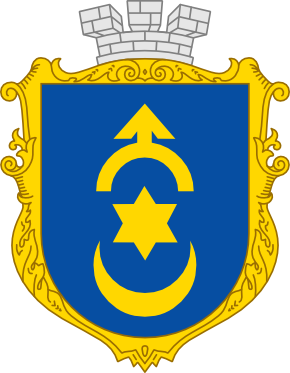 ЗАТВЕРДЖЕНО Наказ Головного управління Держгеокадастру у Рівненській області                                                            від 02.12.2022 № 100-од ІНФОРМАЦІЙНА КАРТКА АДМІНІСТРАТИВНОЇ ПОСЛУГИ                             ВИДАЧА ДОВІДКИ ПРО НАЯВНІСТЬТА РОЗМІР ЗЕМЕЛЬНОЇ ЧАСТКИ (ПАЮ)Відділ № 4 Управління надання адміністративних послугГоловного управління Держгеокадастру у Рівненській області                                               (найменування суб’єкта надання послуги)Інформація про центр надання адміністративних послугІнформація про центр надання адміністративних послугІнформація про центр надання адміністративних послугНайменування центру надання адміністративної послуги, в якому здійснюється обслуговування суб’єкта зверненняНайменування центру надання адміністративної послуги, в якому здійснюється обслуговування суб’єкта зверненняВідділ “Центр надання адміністративних послуг” Дубенської міської ради1.Місцезнаходження центру надання адміністративної послугиРівненська область, м. Дубно, вул. Замкова, 42.Інформація щодо режиму роботи центру надання адміністративної послугиПонеділок — 08.00-16.00; Вівторок — 08.00-17.00; Середа — 08.00-20.00; Четвер — 08.00-16.00; П’ятниця — 08.00–16.00; Субота — 08.00-15.00.  Без перерви на обід.Вихідний день –  неділя.3.Телефон/факс (довідки), адреса електронної пошти та веб-сайт центру надання адміністративної послугител. (03656) 3-21-74електронна адреса: cnap@dubno-adm.rv.uaНормативні акти, якими регламентується надання адміністративної послугиНормативні акти, якими регламентується надання адміністративної послугиНормативні акти, якими регламентується надання адміністративної послуги4.Закони УкраїниЗакон України «Про державну соціальну допомогу малозабезпеченим сім’ям», Закон України «Про Державний земельний кадастр»5.Акти Кабінету Міністрів УкраїниПункти 198, 199 Порядку ведення Державного земельного кадастру, затвердженого постановою Кабінету Міністрів України від 17 жовтня 2012 р. № 1051Розпорядження Кабінету Міністрів України від 16 травня 2014 р. № 523-р «Деякі питання надання адміністративних послуг органів виконавчої влади через центри надання адміністративних послуг»6.Акти центральних органів виконавчої влади7.Акти місцевих органів виконавчої влади/органів місцевого самоврядуванняУмови отримання адміністративної послугиУмови отримання адміністративної послугиУмови отримання адміністративної послуги8.Підстава для одержання адміністративної послугиЗаява про надання відомостей з  Державного земельного кадастру9.Вичерпний перелік документів, необхідних для отримання адміністративної послуги, а також вимоги до них1. Заява про надання відомостей з  Державного земельного кадастру за формою, встановленою Порядком ведення Державного земельного кадастру, затвердженим постановою Кабінету Міністрів України від 17 жовтня      2012 р. № 1051 (форма заяви додається)*2. Документ, який підтверджує повноваження діяти від імені заявника (у разі подання заяви уповноваженою заявником особою)10.Порядок та спосіб подання документів, необхідних для отримання адміністративної послуги Заява про надання відомостей з Державного земельного кадастру у паперовій формі з доданими документами подається заявником або уповноваженою ним особою особисто або надсилається рекомендованим листом з описом вкладення та повідомленням про вручення або в електронній формі - засобами телекомунікаційного зв’язку з використанням електронного підпису, що базується на кваліфікованому сертифікаті електронного підпису, чи іншого альтернативного засобу електронної ідентифікації особи через Публічну кадастрову карту або з використанням Єдиного державного вебпорталу електронних послуг, у тому числі через веб-сторінку Держгеокадастру11.Платність (безоплатність) надання адміністративної послугиБезоплатно12.Строк надання адміністративної послугиПротягом 10 робочих днів з дня реєстрації відповідної заяви у територіальному органі Держгеокадастру13.Перелік підстав для відмови у наданні адміністративної послуги1. У Державному земельному кадастрі відсутні запитувані відомості2. Із заявою про надання відомостей з Державного земельного кадастру звернулася неналежна особа (право на отримання надано громадянам (довідки про наявність та розмір земельної частки (паю) – для подання уповноваженим  представником сім’ї до місцевої державної адміністрації або до виконавчого  комітету сільської, селищної ради заяви про надання державної соціальної допомоги)3. Документи подані не в повному обсязі (відсутність документа, що підтверджує повноваження діяти від імені заявника) та/або не відповідають вимогам, встановленим законом (заява не відповідає встановленій формі)14.Результат надання адміністративної послугиДовідка про наявність та розмір земельної частки (паю) або повідомлення про відмову у наданні відомостей з Державного земельного кадастру15.Способи отримання відповіді (результату)Надсилаються заявникові в електронній формі засобами телекомунікаційного зв’язку на вказану у зверненні адресу електронної пошти або з використанням Єдиного державного вебпорталу електронних послуг, у тому числі через веб-сторінку Держгеокадастру, за бажанням заявника видаються у паперовій формі центром надання адміністративних послуг особисто заявнику або шляхом направлення поштою цінним листом з описом вкладення та повідомленням про вручення16.Примітка*Форма заяви про надання відомостей з Державного земельного кадастру наведена у додатку до Типової інформаційної картки адміністративної послуги